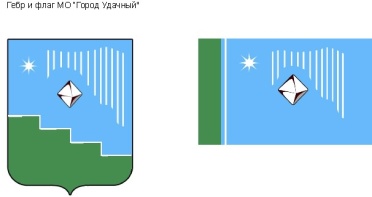 Российская Федерация (Россия)                                Республика Саха (Якутия)Муниципальное образование «Город Удачный»Городской Совет депутатовIV созывII СЕССИЯРЕШЕНИЕ26 октября 2017 года                                                                                          	               № 2-1О возложении временного исполнения обязанностей председателя городского Совета депутатовВ соответствии со статьей 15 Регламента городского Совета депутатов МО «Город Удачный», утвержденного решением городского Совета депутатов МО «Город Удачный» от 24 ноября 2012 года №2-1, городской Совет депутатов МО «Город Удачный» решил: Возложить временное исполнение обязанностей председателя городского Совета депутатов МО «Город Удачный» на заместителя председателя городского Совета депутатов В.Н. Карпенко с 26 октября 2017 года по 4 декабря 2017 года.И.о. председателя городского Совета депутатов                                                                В.Н. Карпенко